Сумська міська радаVІІI СКЛИКАННЯ VIII СЕСІЯРІШЕННЯвід 14 липня 2021 року № 1367 -МРм. СумиЗ метою організації розвитку зелених зон міста Суми та забезпечення їх збереження, запобігання скорочень озеленених територій та їх використанню не за призначенням, відповідно до статті 79-1 Земельного кодексу України, статті 50 Закону України «Про землеустрій», керуючись пунктом 34 частини першої статті 26 Закону України «Про місцеве самоврядування в Україні», Сумська міська рада  ВИРІШИЛА:Надати Департаменту забезпечення ресурсних платежів Сумської міської ради (40456009) дозвіл на розроблення проекту землеустрою щодо відведення земельної ділянки за адресою: м. Суми, вул. Інтернаціоналістів, в районі озера Чеха, орієнтовною площею 2,0000 га категорія, цільове та функціональне призначення земельної ділянки: землі рекреаційного призначення, для будівництва та обслуговування об’єктів рекреаційного призначення                             (код КВЦПЗ - 07.01) для облаштування парку.Сумський міський голова                                                                     О.М. ЛисенкоВиконавець: Журба О.І.__________ _________Рішення Сумської міської ради VІІI скликання «Про надання Департаменту  забезпечення ресурсних платежів Сумської міської ради дозволу на розроблення проекту землеустрою щодо відведення земельної ділянки за адресою: м. Суми, вул. Інтернаціоналістів, в районі озера» доопрацьовано і вичитано, текст відповідає оригіналу прийнятого рішення та вимогам статей 6-9 Закону України «Про доступ до публічної інформації» та Закону України «Про захист персональних даних».Проект рішення Сумської міської ради VІІI скликання «Про надання Департаменту  забезпечення ресурсних платежів Сумської міської ради дозволу на розроблення проекту землеустрою щодо відведення земельної ділянки за адресою: м. Суми, вул. Інтернаціоналістів, в районі озера»» був завізований:Директор Департаменту  інфраструктури міста Сумської міської ради 			О.І. ЖурбаВ.о. начальника відділу юридичногота кадрового забезпечення департаментуінфраструктури міста Сумської міської ради			Н.В. АндрущенкоНачальник правового управління Сумської міської ради 							О.В. ЧайченкоВ.о. першого заступника міського голови				Ю.А. ПавликСекретар Сумської міської ради  					О.М. РєзнікДиректор Департаменту забезпечення ресурсних платежів Сумської міської ради			Ю.М. Клименко                                                                                        О.І. Журба                                                                                      _______________2021 р.Лист розсилкирішення Сумської міської радивід 14 липня 2021 року № 1367 – МР «Про надання Департаменту  забезпечення ресурсних платежів Сумської міської ради дозволу на розроблення проекту землеустрою щодо відведення земельної ділянки за адресою: м. Суми, вул. Інтернаціоналістів, в районі озера»Директор Департаменту інфраструктури міста								О.І. Журба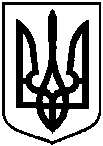 Про надання Департаменту  забезпечення ресурсних платежів Сумської міської ради                       дозволу на розроблення проекту землеустрою щодо відведення земельної ділянки за адресою:                        м. Суми, вул. Інтернаціоналістів, в районі озера Чеха№ з/пНазва підприємства, установи, організаціїПрізвище І.П. керівникаПоштова та електронна адресиНеобхідна кількість примірників рішення СМР1.Директору Департаменту фінансів, економіки та інвестиційЛиповій С.А.вулиця Горького, 21, м. Суми, 40004 e-mail: mfin@smr.gov.ua12.Директору Департаменту інфраструктури містаЖурба О.І.вулиця Горького, 21, м. Суми, 40004 e-mail: dim@smr.gov.ua13.Директору Департаменту забезпечення ресурсних платежів Клименко Ю.М.вулиця Садова, 33, м. Суми, 40009e-mail: dresurs@smr.gov.ua1